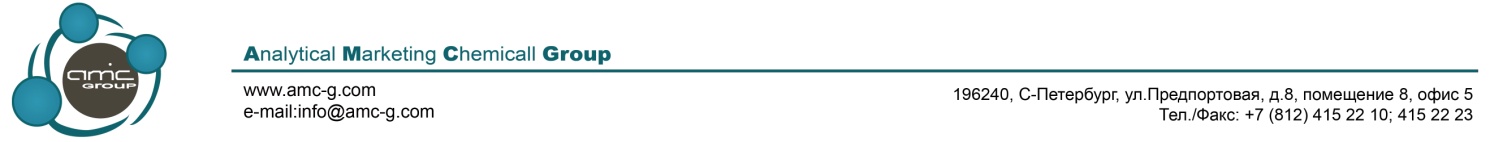 INOFLON® M295Технические данныеINOFLON® M295 представляет собой следующее поколение химически модифицированного свободно сыпучего прессовочного материала, более производительного по сравнению со стандартным PTFE. Значительно меньшая, по сравнению со стандартным PTFE, вязкость расплава позволяет добиться лучшего слияния частиц во время спекания и образования более гладких поверхностей, что способствует повышению производительности. INOFLON® M295 - это свободно сыпучий порошок, разработанный для компрессионного прессования блоков и пластин, автоматизированного и изостатического формования. Благодаря существенно пониженным свойствам холодной текучести, он может быть предпочтительно использован в производстве уплотнительных вкладышей, седел клапанов или прокладок. Улучшенные защитные свойства делают этот материал хорошим выбором для прессования фрикционных накладок, изоляционных и прочих покрытий.Характеристики продуктавысокая гидрофобность и пониженное содержание пустотхорошие характеристики заполнения формнизкая деформация под нагрузкой (“холодная текучесть”)лучшая прозрачностьхорошие электрические и механические свойстваХарактерные свойства INOFLON® M295Примечание: табличные данные являются характерными свойствами и не предназначены для спецификационных целейСоответствие стандарту FDA При надлежащей технологии производства (высокотемпературном спекании) продукция, изготовленная из INOFLON® M295, может соответствовать Положению FDA 21 CFR 177.1550 для использования в контакте с пищевыми продуктами.УпаковкаINOFLON® M295 поставляется в 25-кг и 40-кг пластиковых баках.По всем вопросам обращаться в коммерческий отдел Тел/факс: (812) 4152210, 4152223, 
Менеджер по продажам промышленной химии Владимир Александрович Карлов E-mail: karlov@amc-g.comСвойстваМетод испытанийЕдиницы измеренияНоминальное значениеНасыпная плотностьASTM D 4894г/л750Средний размер частиц (d50)ASTM D 4894мкм600Усадка ASTM D 4894%4,5СыпучестьМодифицированный ASTM D 1895г/мин500Удельный весASTM D 4894-2.165Температура плавленияASTM D 4894ºС342 (исходная)327 (конечная)Прочность при разрывеASTM D 4894МПа35Относительное удлинение при разрывеASTM D 4894%550Остаточная деформация под нагрузкой (14 Мпа)ASTM D 621%4.1Электрическая прочностьASTM D 149кВ/мм80